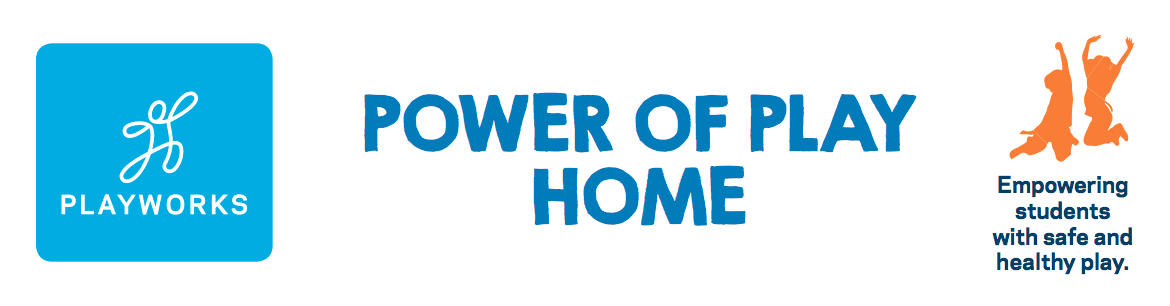 Power of Play Home Pledge FormName:															Office Name:														Office Address:													Home Address:													Preferred E-mail:													Telephone:														New PartnerI believe in the power of play and agree to contribute the amount of:___$25	___$50	___$75	___$100	Other $_____________*per transactionCurrent PartnerI believe in the power of play even more now, and will increase my contribution to:___$25	___$50	___$75	___$100	Other $_____________*per transactionI will make my gift via:Commission InstructionsCheck – please make check out to Playworks Education EnergizedCredit Card – can be made online at playworks.org/arizonaPartner Signature								DateOnce you have completed the Power of Play Home Pledge Form, please save and e-mail a copy to the Playworks team at Suzanne.percy@playworks.org.  Thank you for believing in the Power of Play.  Game on!